NPO法人日本ネイリスト協会が認定するフットケアの資格取得講習です。『JNAフットケア理論資格』『フットケア実技講習』のご案内フットケア試験の目的と資格の意義ネイリストが、プロとしてサロンワークでフットケアを施術するために必要な理論を習得するものです。ネイルサロンで行う足の爪及びその周囲の肌に対して、安心安全で正しいお手入れをすることにより、お客様の美と健康に寄与する健全なフットケアの普及を目的としています。その知識を熟知した者に対してフットケア資格の称号を与えます。2部では、理論で得た知識をもとに、よりサロンワークに特化した効率の良いフットケアを紹介し、実技レッスンを行います。足底角質から見える歩き方、靴の選び方、より重点的にアプローチするマッサージの仕方も教えます。講習後は、即サロンワークに活かせる技術が身に付きます。　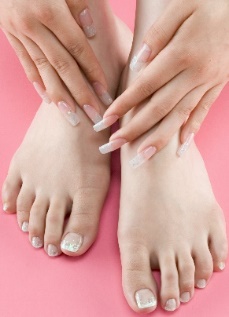 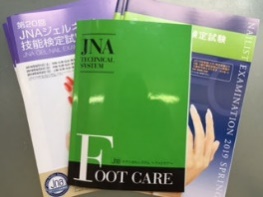 ■受講資格　JNEC3級以上　もしくは、ジェルネイル検定初級以上を取得■日程 　２０１９年１１月１８日(月)　　　申込期限　～10月3日(木) ■時間 　1部 9：00～12：00　(受付8：45～) フットケアについての理論講習　筆記試験　　　　　  2部13:00～16:00　実技レッスン　（効率良いサロンワーク対応ケア、フットマッサージ）　　　　　　※1部のみの参加も可能です。■場所 　日本ネイリスト協会本部認定校 ネイルガーデンスクール 熊本県熊本市中央区上通町５-４６イーストンビル２階（日航ホテル裏）■受講料　1部のみ 　  12100円　（テキスト代3300円、合格の場合、ディプロマ資格証書と送付料を含みます）※テキストをお持ちの方は8800円　　　　　　　1部＋2部　　23100円　※テキストをお持ちの方は19800円■内容 　1部 フットケア理論講習(座学)、 試験解説・筆記試験　　　　　　2部　満足かつ効率を追求したフットケア　プッシュアップ、指とカットスタイル、ガーゼクリーンと爪まわりの処理、角質、歩き方、習慣からわかる重点的にマッサージする部位(実技レッスン)／ジェルカラーリング、角質ケアの注意点解説■準備物 １部　筆記用具　フットケア理論テキスト※テキストをお持ちでない方は当日お配りします。事前に勉強される必要はありません。　　　　　　　　2部　ネイルケア道具一式（実技レッスンはケアとマッサージとなります。）　※相モデルでのレッスンとなりますので、ご自分の足の爪は地爪にしておいてください。■申込方法　下記申込書をFAXされるか、下記内容データをmail（info@nailgarden.co.jp）にお申込みください。振込先：　肥後銀行　上通支店　普通　1673412　有限会社ネイルガーデン　受講料は、申込後３日以内に下記口座にお振込み願います。振込手数料はご負担下さい。入金後、ご連絡いたします。申込後の取消はお受けできません。受講料は、試験施行中止以外は理由のいかんに関わらずお返しいたしません。《お問合せ先》ＮＰＯ法人日本ネイリスト協会本部認定校 ネイルガーデンプロフェッショナルスクール　096(351)3383FAXの方は、切らずに送信ください。持参の方は、以下を切り取ってお渡しください。申込日　2019年　　　月　　　日　　ＦＡＸ０９６(３５１)３３８３2019年１１月１８日（月）フットケア検定試験 資格取得講座 申込書※よりハイクオリティなフット（ハンド）技術として、マシンを使ったキューティクルケア／プレパレーション／角質除去／ジェルオフの講習（別日の希望日開催）を行っています。ハンド＆フットのマシンワーク講習案内を（希望する／ 希望しない）